Глубокоуважаемые коллеги!	Сочетание экспертного опыта в сфере медицинского образования и практического здравоохранения позволило нам успешно разработать учебные тренажеры для повышения качества образования в сфере здравоохранения.Предлагаем к приобретению:Полный перечень тренажеров и цены указаны в Приложении 1.Преимущества работы с нами:собственное производство, позволяющее обеспечить стабильно высокое качество продукции и максимальную реалистичность моделей пациента;предварительная апробация всех тренажеров на базе университета, института профессионального образования и в симуляционном центре;все тренажеры комплектуются методическими рекомендациями по использованию;расширенный клиентский сервис, включающий выделенную линию службы поддержки, а также  гарантийное и расширенное постгарантийное обслуживание;индивидуальные условия сотрудничества, наиболее удобные для наших заказчиков.Разработчиком, производителем и поставщиком тренажеров является Институт инновационного развития СамГМУ, один из крупнейших научно-производственных институтов РФ в области медицины.Наше тренажеры уже эксплуатируются в различных симуляционных центрах, медицинских ВУЗах и колледжах РФ.Предлагаем приобрести и внедрить в Вашем учебном заведении продукцию Института инновационного развития СамГМУ. В случае заинтересованности мы готовы предоставить все необходимые материалы, организовать совместную встречу (online/offline) для демонстрации возможностей и тренажеров. Всю необходимую информацию Вы можете запросить по тел.: +7 927 260 15 56 или по электронной почте: podzorova@samsmu.ru.Исп.:Сизова Е.Г.менеджер объединенной службы продаж и маркетинга+7 961-380-64-55  |    e.g.sizova@samsmu.ru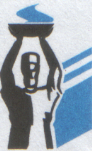 Федеральное государственное бюджетноеобразовательное  учреждениевысшего образования«Самарский государственный медицинский университет» Министерства здравоохраненияРоссийской федерации(ФГБОУ ВО СамГМУ Минздрава России)ул. Чапаевская, . Самара, 443099 тел./факс (846) 332-18-60Е-mail: info@samsmu.ruОГРН 1026301426348ИНН 6317002858Руководящим лицам Тренажеры НазначениеПреимуществаПреимуществаСимуляторы в VR (виртуальной реальности) Симуляторы для отработки навыков диагностики и лечения, а также развития клинического мышления- усвоение материала на 25% выше по сравнению со стандартными методами обучения;- отсутствие дорогостоящих расходных материалов;- возможность реализация тренажера в целях отработки последовательности действий и в симуляционном режиме (в местах, требующих четкой отработки действий);- возможность самостоятельной подготовки студентов на тренажере без преподавателя.- усвоение материала на 25% выше по сравнению со стандартными методами обучения;- отсутствие дорогостоящих расходных материалов;- возможность реализация тренажера в целях отработки последовательности действий и в симуляционном режиме (в местах, требующих четкой отработки действий);- возможность самостоятельной подготовки студентов на тренажере без преподавателя.Классические (корпусные) тренажерыСимуляторы для отработки навыков диагностики и лечения, а также развития клинического мышления- высокая анатомическая и физиологическая достоверность моделей;-  большая вариативность постановки задач диагностики и лечения;- компактность и лёгкость установки и использования.- высокая анатомическая и физиологическая достоверность моделей;-  большая вариативность постановки задач диагностики и лечения;- компактность и лёгкость установки и использования.Тренажеры Тренажеры НазначениеПреимуществаСиликоновые модели и муляжиДля отработки первичных  навыков по хирургии и косметологии- максимальная достоверность моделей;
- многократность использования.- максимальная достоверность моделей;
- многократность использования.С уважением,Ректор СамГМУ, д.м.н, профессор РАНКолсанов А. В.